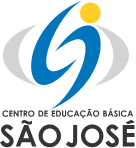                          FUNDAÇÃO EDUCACIONAL CLAUDINO FRANCIO
                                   CENTRO DE EDUCAÇÃO BÁSICA SÃO JOSÉ                                                                                                    Sorriso/MT 011/05/2020Cronograma GOOGLE MEET – Ens Fundamental I CEBSJ. Atenciosamente, Equipe PedagógicaHorário Turmas MatutinoSegunda-feira 11/05/2020Segunda-feira 11/05/2020Segunda-feira 11/05/20208h30 às 9h301º ano A – Professora Samara1º ano A – Professora Samara9h30 às 10h302º ano A – Professora Graciele2º ano A – Professora Graciele8h30 às 9h303º ano A – Professora Maiara3º ano A – Professora Maiara9h30 às 10h303º ano B – Professora Siliane3º ano B – Professora Siliane9h30 às 10h304º ano A – Professora Dilck4º ano A – Professora Dilck8h30 às 9h305º ano A – Professora Lia5º ano A – Professora LiaTerça- feira 12/052020Terça- feira 12/052020Terça- feira 12/0520208h30 às 9h301º ano A – Professora Samara10h às 11h1º ano A – Teacher Luciana (inglês)9h30 às 10h302º ano A – Professora Graciele8h às 9h2º ano A – Teacher Luciana (inglês)8h30 às 9h303º ano A – Professora Maiara9h30 às 10h303º ano B – Professora Siliane9h30 às 10h304º ano A – Professora Dilck   8h30 às 9h305º ano A – Professora LiaQuarta-feira 13/05/2020 FeriadoQuarta-feira 13/05/2020 FeriadoQuarta-feira 13/05/2020 FeriadoQuinta-feira 14/05/2020Quinta-feira 14/05/2020Quinta-feira 14/05/20208h30 às 9h301º ano A – Professora Samara9h30 às 10h302º ano A – Professora Graciele8h30 às 9h303º ano A – Professora Maiara9h30 às 10h303º ano B – Professora Siliane9h30 às 10h304º ano A – Professora Dilck8h às 9h4º ano A – Teacher Luciana (inglês)8h30 às 9h305º ano A – Professora Lia10h às 11h5º ano A – Teacher Luciana (inglês)Sexta-feira 15/05/2020Sexta-feira 15/05/2020Sexta-feira 15/05/20208h30 às 9h301º ano A – Professora Samara9h30 às 10h302º ano A – Professora Graciele8h30 às 9h303º ano A – Professora Maiara9h30 às 10h303º ano A – Teacher Luciana (inglês)9h30 às 10h303º ano B – Professora Siliane8h30 às 9h303º ano B– Teacher Luciana (inglês)9h30 às 10h304º ano A – Professora Dilck8h30 às 9h305º ano A – Professora LiaHorário Turmas VespertinoSegunda-feira 11/05/2020Segunda-feira 11/05/2020Segunda-feira 11/05/202013h às 13h501º ano B – Teacher Abielly (Inglês)1º ano B – Teacher Abielly (Inglês)14h às 15h 1º ano B – Professora Eliane1º ano B – Professora Eliane13h30 às 14h301º ano C – Professora Franciele1º ano C – Professora Franciele15h às 15h501º ano C – Teacher Abielly (Inglês)1º ano C – Teacher Abielly (Inglês)13h às 14h2º ano B – Professora Rozane2º ano B – Professora Rozane13h às 14h3º ano C – Professora Marlete3º ano C – Professora Marlete16h30 às 17h304º ano B – Professora Dilck4º ano B – Professora Dilck13h às 14h4º ano C – Professora Odete4º ano C – Professora Odete13h às 14h5º ano B – Professora Lia 5º ano B – Professora Lia Terça- feira 12/05/2020Terça- feira 12/05/2020Terça- feira 12/05/202014h às 15h 1º ano B – Professora Eliane13h30 às 14h301º ano C – Professora Franciele13h às 14h2º ano B – Professora Rozane13h às 14h3º ano C – Professora Marlete16h30 às 17h304º ano B – Professora Dilck15h30 às 16h204º ano B – Teacher Abielly (inglês)13h às 14h4º ano C – Professora Odete14h10 às 15h4º ano C – Teacher Abielly (inglês)13h às 14h5º ano B – Professora Lia Quarta-feira 13/05/2020  FeriadoQuarta-feira 13/05/2020  FeriadoQuarta-feira 13/05/2020  FeriadoQuinta-feira 07/05/2020Quinta-feira 07/05/2020Quinta-feira 07/05/202014h às 15h 1º ano B – Professora Eliane13h30 às 14h301º ano C – Professora Franciele13h às 14h2º ano B – Professora Rozane15h às 15h502º ano B– Teacher Abielly (Inglês)13h às 14h3º ano C – Professora Marlete14h às 15h503º ano C – Teacher Abielly (Inglês)16h30 às 17h304º ano B – Professora Dilck13h às 14h4º ano C – Professora Odete13h às 14h5º ano B – Professora Lia 14h10 às 15h5º ano B – Teacher Luciana (inglês)Sexta-feira 08/05/2020Sexta-feira 08/05/2020Sexta-feira 08/05/202014h às 15h 1º ano B – Professora Eliane13h30 às 14h301º ano C – Professora Franciele13h às 14h2º ano B – Professora Rozane13h às 14h3º ano C – Professora Marlete16h30 às 17h304º ano B – Professora Dilck13h às 14h4º ano C – Professora Odete13h às 14h5º ano B – Professora Lia 